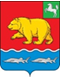 дума молчановского РАЙОНАТомской областиРЕШЕниепроект_______________                                                                                                   № ____с. МолчановоО внесении изменений и дополнений в решение Думы Молчановского района от 28.05.2015 № 23 «Об утверждении Положения о размере, условиях и порядке компенсации расходов на оплату стоимости проезда и провоза багажа к месту использования отпуска и обратно, а также расходов, связанных с переездом, лицам, работающим в органах местного самоуправления, муниципальных учреждениях, расположенных в Молчановском районе, и членам их семей»В целях актуализации действующего Положения о размере, условиях и порядке компенсации расходов на оплату стоимости проезда и провоза багажа к месту использования отпуска и обратно, а также расходов, связанных с переездом, лицам, работающим в органах местного самоуправления, муниципальных учреждениях, расположенных в Молчановском районе, и членам их семей, ДумаМолчановского районаРЕШИЛА:1. Внести в решение Думы Молчановского района от 28.05.2015 № 23 «Об утверждении Положения о размере, условиях и порядке компенсации расходов на оплату стоимости проезда и провоза багажа к месту использования отпуска и обратно, а также расходов, связанных с переездом, лицам, работающим в органах местного самоуправления, муниципальных учреждениях, расположенных вМолчановскомрайоне, и членам их семей», следующие изменения и дополнения:1) Пункт 3 дополнить абзацем 4 следующего содержания:«Оплата стоимости проезда и провоза багажа членам семьи работника организации производится при условии их фактического проживания с работником.»;2) Пункт 4 дополнить абзацем 4 следующего содержания:«Выезд работника к месту отдыха и обратно может производиться в выходные, праздничные дни перед отпуском.»;3) Абзац 1 пункта 5 изложить в следующей редакции: «5. Расходы, подлежащие компенсации и в обязательном порядке совершенные самим работником, включают в себя:»;4) В абзаце 1 подпункта 1 пункта 5 слова «страховой взнос на обязательное личное страхование пассажиров на транспорте,» исключить;5) Пункт 5 дополнить подпунктом 4) следующего содержания:«4) оплату стоимости проезда личным транспортом к железнодорожной станции, пристани, аэропорту и автовокзалу при предоставлении следующих документов:1) копия документа, подтверждающего право владения и (или) использования транспортного средства;2) копия водительского удостоверения работника или его супруга (супруги);3) чеки кассовых аппаратов автозаправочных станций, подтверждающие приобретение топлива.Под личным транспортом понимается легковой автомобиль, принадлежащий работнику (или члену его семьи) на праве собственности либо находящийся в его владении, пользовании на основании правоустанавливающего документа, являющегося основанием использования транспортного средства (доверенность, договор аренды, страховой полис обязательного страхования гражданской ответственности владельцев транспортных средств в качестве лица, допущенного к управлению транспортным средством, на котором осуществляется проезд к железнодорожной станции, пристани, аэропорту и автовокзалу).Компенсация производится в размере фактически произведенных расходов на оплату стоимости израсходованного топлива, но не выше стоимости проезда, рассчитанной на основе норм расхода топлива, установленных для соответствующего транспортного средства, и исходя из кратчайшего маршрута следования.»;6) Абзац 7 пункта 7 изложить в следующей редакции:«Форма отпускного удостоверения утверждается правовым актом учреждения, являющегося работодателем для работника. Компенсация производится в размере фактически произведенных расходов на оплату стоимости израсходованного топлива, но не выше стоимости проезда, рассчитанной на основе норм расхода топлива, установленных для соответствующего транспортного средства Распоряжением Министерства транспорта России от 14.03.2008 № АМ-23-р «О введении в действие методических рекомендаций «Нормы расхода топлив и смазочных материалов на автомобильном транспорте», и исходя из кратчайшего маршрута следования. В случае если в Распоряжении Министерства транспорта России от 14.03.2008 № АМ-23-р «О введении в действие методических рекомендаций «Нормы расхода топлив и смазочных материалов на автомобильном транспорте» отсутствует марка (модель) соответствующего транспортного средства, для расчетов используется норма расхода топлива, указанная в инструкции (руководстве) по эксплуатации соответствующего транспортного средства.Кратчайший маршрут следования определяется при помощи геоинформационных и навигационных систем, размещенных в информационно-телекоммуникационной сети Интернет, имеющих возможность прокладки маршрута по территории Российской Федерации. В случае если различные геоинформационные и навигационные системы определяют разную протяженность одного и того же маршрута, для расчетов принимается кратчайшая протяженность маршрута.»;7) Пункт 7 дополнить абзацем следующего содержания: «При отсутствии дорог общего пользования на отдельных участках пути компенсации подлежат расходы за провоз личного транспортного средства на паромной переправе.»;8) Пункт 9.1. изложить в следующей редакции:«9.1. При приобретении работником электронного проездного документа (билета) железнодорожным транспортом, автомобильным транспортом, воздушным транспортом, водным транспортом, оформленного в бездокументарной форме для поездок на территории Российской Федерации и за рубеж, подтверждающими документами являются:- распечатка электронного документа (билета) на бумажном носителе, в которой указана стоимость перевозки - сформированная автоматизированной информационной системой оформления перевозок (для авиабилета - маршрут/квитанция); - к авиабилету (маршрут/квитанции) обязательно приложение посадочного талона, подтверждающего перелет лица по указанному в авиабилете маршруту;- к железнодорожному электронному документу (билету) обязательно приложение посадочного купона;- чек контрольно-кассовой техники или другой документ, подтверждающий произведенную оплату перевозки, оформленный на утвержденном бланке строгой отчетности; слипы, чеки электронных терминалов при проведении операций с использованием банковской карты, держателем которой является работник;- подтверждение проведенной операции по оплате электронного билета кредитным учреждением, в котором открыт банковский счет, предусматривающий совершение операций с использованием банковской карты (при оплате банковской картой через веб-сайты).Если электронный проездной документ (билет) оформлен не на бланке строгой отчетности, то дополнительно представляется документ, подтверждающий произведенную оплату перевозки посредством контрольно-кассовой техники (чек).».2. Опубликовать настоящее решение в официальном печатном издании «Вестник Молчановского района» и разместить на официальном сайте муниципального образования «Молчановский район» (http://www.molchanovo.ru/).3. Настоящее решение вступает в силу после его официального опубликования.4. Контроль за исполнением настоящего решения возложить на контрольно-правовую комиссию Думы Молчановского района.ПредседательДумы Молчановского района                                                  С.В. МеньшоваГлава Молчановского района						Ю.Ю. СальковПояснительная записка к Проекту решения Думы Молчановского районаО внесении изменений и дополнений в решение Думы Молчановского района от 28.05.2015 № 23 «Об утверждении Положения о размере, условиях и порядке компенсации расходов на оплату стоимости проезда и провоза багажа к месту использования отпуска и обратно, а также расходов, связанных с переездом, лицам, работающим в органах местного самоуправления, муниципальных учреждениях, расположенных в Молчановском районе, и членам их семей»По результатам проведенных контрольных мероприятий на тему: «Проверка реализации решения Думы Молчановского района от 28.05.2015 г. № 23 «Об утверждении Положения о размере, условиях и порядке компенсации расходов на оплату стоимости проезда и провоза багажа к месту использования отпуска и обратно, а также расходов, связанных с переездом, лицам, работающим в органах местного самоуправления, муниципальных учреждениях, расположенных в Молчановском районе и членам их семей» (далее - Положение) Контрольно-счетным органом муниципального образования «Молчановский район» внесены следующие предложения по внесению изменений в Положение:- конкретизировать условия проживания членов семьи работника;- уточнить сроки выезда работника к месту отдыха;-конкретизировать порядок совершения расходов, подлежащих компенсации;-добавить нормативный- правовой акт, которым необходимо руководствоваться при определении норм расхода топлива при поездке к месту отпуска и обратно на личном транспорте;- добавить в перечень расходов, подлежащих компенсации, расходы за провоз личного транспортного средства на паромной переправе;-уточнить перечень документов, являющихся основанием для компенсации расходов, при приобретении работником электронного проездного документа (билета) железнодорожным транспортом, автомобильным транспортом, воздушным транспортом, водным транспортом, оформленного в бездокументарной форме для поездок на территории Российской Федерации и за рубеж.Кроме этого, в Положении в перечне расходов, подлежащих компенсации, отсутствуют расходы на проезд работника к железнодорожной станции, пристани, аэропорту и автовокзалу личным транспортом. Предлагается дополнить перечень расходов, подлежащих компенсации, и установить перечень документов, подтверждающих проезд работника к железнодорожной станции, пристани, аэропорту и автовокзалу личным транспортом.Исполнитель -Щедрова Е.В. - заместитель Главы Молчановского района по экономической политике.Докладчик - Щедрова Е.В. - заместитель Главы Молчановского района по экономической политике.